Интернет-издание Профобразование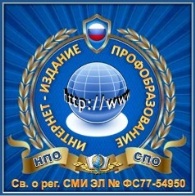 Доменное имя в сети Интернет: http://проф-обр.рфСвидетельство о регистрации СМИ ЭЛ № ФС 77 - 54950 от 08.08.2013 г.Международный стандартный номер сериального издания(International Standard Serial Number): ISSN: 2409-4455 от 17.10.2016 г.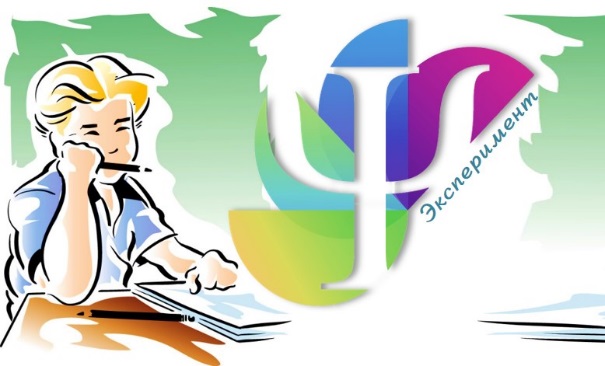 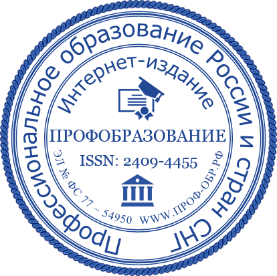 УТВЕРЖДАЮ:«6» октября 2019 г.Главный редактор интернет-издания Профобразование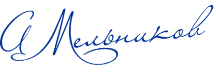 _______________А.А. Мельников Задание VIII Всероссийской дистанционной олимпиадепо психологии для обучающихся профессиональных образовательных и общеобразовательных учреждений«Эксперимент»Оценка работы:В работе оцениваются:  оригинальность мысли, полнота ответа, понимание и использования терминологии по вопросам олимпиады;  умение рассуждать,  формировать, излагать и аргументировать свою точку зрения, использование цитат разных авторов при составлении ответа. Высоко оцениваются выполненные практические исследовательские задания, которые  включают анализ результатов  исследования, отражение их  практической ценности в жизни, личные выводы и  суждения автора работы.Дополнительные   баллы  за работы  оформленные  грамотно, аккуратно. За ответы,  полностью  взятые из интернет -  источников  без  позиции автора,  оценка снижается.Оформление работы: Обязательно - оформление титульного листа; выполнение пунктов указанных в задании, работа должна быть эстетично оформлена.  Ответы располагать под заданиями.  Выполнение практических заданий предполагает анализ результатов и выводы. Остальное - на усмотрение автора. Креативность – приветствуется.Информация  по выполнению практических  заданий  смотри в *ПриложенииЯ понимаю,  что со мной   происходит.  Я понимаю,  что происходит с другими.Задание №1  «Когда люди поражаются тому, что они услышаны и увидены другим человеком, они обретают способность изменять свое поведение» (Сименс, 2008).  Как Вы понимаете эту цитату?  Задание №2Что есть «понимание» другого? Как оно проявляется? Когда мы можем сказать: «Я понимаю этого человека»?  Приведите пример из Ваших отношений с родителями (или близкими друзьями) с точки зрения «понимания - непонимания». Задание № 3Психологи при работе с клиентом большое значение придают  эмоциональному состоянию человека, побуждая человека  осознавать, вербализировать то, что с ним происходит.  Как и чем помогает  вербализация  (проговаривание, называние) чувств и состояний в обычной жизни, по  вашему мнению? Есть ли у вас навык  говорить о  том, что с Вами происходит, определять и называть свои чувства, эмоции? Можете ли Вы побуждать других  к их вербализации?Задание № 4 Понятие эмоционального интеллекта (ЭИ) было введено лишь около 25 лет назад в психологии Джоном Майером и Питером Сэловеем.  Важный навык  ЭИ  -    способность «отслеживать не только  собственные но и чужие чувства и эмоции, различать их и использовать эту информацию для направления мышления и действий»Предположите,  какие эмоции, состояния, испытывают все участники, переживающие ситуации, описанные ниже. Обратите внимание на то, что по ходу ситуации, человек может испытывать целый спектр чувств и эмоций.  Ответы можно  записать в скобках, но так что бы было понятно Кто и Что испытывает. Например:  Алексей,  неожиданно встретил друга детства Сергея, с которым связано много воспоминаний о том времени, когда они были маленькими.  Сидя в кафе,   друзья детства  предаются воспоминаниям. (Алексей – восторг, умиление; Сергей – радость)1. Младшая сестра, взяла без спроса  вещь старшего брата (Сестра-….) и нечаянно сломала ее ( Сестра-….). Брат  узнал об этом (Брат -…)2. Подросток  собрался  на выходные  с друзьями совершить вылазку на природу  (подросток -….)  но родители   настаивают  на том, что бы он  поехал с семьей на дачу,  так как там намечается встреча близких и родных, что случается не часто (родители-….).  Подросток объясняет, что его поездка давно запланирована, и он   предупреждал об этом (подросток…..)  но, родители не выслушивают  его  аргументов, высказываются  о том, что они редко его о чем-то просят (родители-…;  подросток-… ),  обещали лишить его  каких – то привилегий (подросток-…; родители-….)  он был  вынужден  согласиться ().3. Педагог говорит  студенту, о том,  что  тот пропускает занятия и  не выполняет задания (Педагог- ….), и есть вероятность, что он будет не аттестован по предмету (Педагог-…. ). Предлагает  уступку - сделать реферат по определенной теме.  Студент  приносит реферат позже срока, не по заданной теме (Студент-…). Педагог проверяет реферат и отмечает это  (Педагог -…),  не принимает работу.   К концу учебного года студент  решил «закрыть»  задолженность по предмету, но  педагог постоянно занят  (Студент -…; Педагог -…)4. Студент сдает  экзамен, ему попался вопрос, на который он не знает, ответа  (Студент-…).5. Молодой человек,  опаздывает  на свидание к девушке,  по независимым от него причинам, телефон разряжен….   (Молодой человек-…; Девушка-….). Девушка  не дождалась  (Девушка-…),  объяснений выслушивать не хочет. (Молодой человек- ....)6.  Подросток обговорил с родителями время своего вечернего  возращения домой после встречи с друзьями. Сверх договоренного времени прошло больше часа, скоро полночь,  телефон подростка не отвечает.  (Родители -....; Подросток -....). По возвращению домой  происходит ссора.  Родители накладывают на подростка санкции.  (Подросток-.....)7.  Молодой человек учится в колледже. Родители много работают, в меру своих сил обеспечивают ему возможность оплачивать обучение,  иметь  модную одежду, хороший телефон, дают  ему «карманные деньги», его не особо   « напрягают » . Все это -  для того чтобы он много времени посвящал учебе. В конце учебного года  выясняется, что  его отчисляют  за непосещение занятий и неуспеваемость.  (Родители-..;  Молодой человек-…). *Задание № 5 (Практическое). «Я-сообщение»В психологии есть техники «Вы-сообщения»,  «Я-сообщения». «Вы -сообщения» заставляют человека обороняться, поэтому в большинстве случаев такая «беседа» грозит перерасти в конфликт. Техника «Я – сообщений» одновременно и очень простая и очень сильная. С первого раза  ей трудно научится, но  применяя ее чаще, вы почувствуете, что эта техника позволяет избегать конфликтов и ссор, она не заставляет партнера по общению защищаться, а наоборот, выглядит как предложение, как своеобразное психологическое приглашение к сотрудничеству. Изучите технику Я-сообщений.  Примените ее при разрешении какой-либо ситуации. Опишите результаты (см. *Примечание) Задание № 6 Посмотрите картины знаменитых художников, определите спектр эмоций, состояний, настроение главных персонажей 1.Кустодиев «Купчиха за чаем» 2.Крамской «Оскорбленный еврейский мальчик» 3. Бужеро «В раскаянии» 4. Перов «Тройка» 5. В. Пукирев. «Неравный брак» 6. Марк Шагал  «Над городом» 7. Эдвард Мунк «Крик» 8. Джованни Браголин «Плачущий мальчик» 9. Джессика Земски  «Сестры » Задание № 7Часто в обществе нам говорят, что гневаться – это плохо, некрасиво, неприлично, а бояться, испытывать страх – глупо. Таким образом,  у нас формируется запрет на эмоции: Мы боимся не только своих эмоций, но и эмоций других людей. Нам не известно, что с ними делать, как с ними справляться. Никто нас не учил эмоциональной грамотности, а только лишь умственной и интеллектуальной. А ведь Страх и  Гнев  — по мнению исследователей, это самые первичные эмоции. В  той или иной форме зачатки этих эмоций встречаются практически у  любого живого организма. С точки зрения организма, все эмоции положительны, они для чего-то ему нужны.   (Важно лишь, то,  чтобы эмоция и ее выраженность были адекватны ситуации!!!!).  Заполните в таблице третий столбец, когда вам или вашим знакомым    помогают эмоции, указанные во втором столбце.Задание № 8Согласно формулировке С.Л. Рубинштейна, «эмоции являются субъективной формой существования потребностей».Объясните коротко своими словами, как вы это понимаете. Привидение примеры из жизни, подтверждающие эту формулировку. Я понимаю свои потребности Задание № 9Часто человеку трудно понять свои истинные потребности и  происходит подмена потребностей. Не разобравшись с самого начала, чего же он хочет на самом деле, человек в процессе удовлетворения своего желания идет по ложному пути. Например,   у людей имеющих проблемы с лишними весом, причиной поедания большого количества шоколадок и конфет  является неудовлетворенная потребность в любви и близости,  то есть  удовлетворение непищевых  потребности едойПредположи истинные потребности людей:1.«Я часто пишу в чаты, форумы, соцсети, выкладываю фото,  считаю лайки и вообще, мечтаю стать блогером» 2.« Люблю издеваться над всеми, учителями, одноклассниками. У каждого есть недостатки, я их нахожу  и высмеиваю. Взрослые говорят, что  я унижая  и оскорбляя других -  самоутверждаюсь. Ерунда, просто это весело, и еще…. тебя все боятся»3. «Я иногда я жалуюсь на усталость, или на то, что у меня что-то не получается», 4.  « Так случилось, что я в встречаюсь  с парнями, которые  зависимы или  от алкоголя или наркотиков. Последний мой  парень – игроман, и я никак не могу с этим справиться. Обратилась за помощью  к психологу, а он мне сказал, что дело не в моих парнях, а во мне… Вступая в отношения с зависимыми, я удовлетворяю свои потребности…. » Задание № 10Ниже  описана конфликтная ситуация между Викой и Галиной. В чем, по Вашему мнению, причина конфликта?  Какой мотив,  неосознанная и актуальная  неудовлетворенная потребность  Галины привела  к конфликту?Галина  и Вика дружили с детства, учились в одном классе, ходили вместе в школу. В 9 классе они стали злейшими врагами, между ними часто возникали конфликты, в которые вовлекался весь класс,  хотя какой-то весомой причины для   этого не было.    Галина пришла к психологу, потому что сегодня в классе из-за  мелочи  произошло выяснение отношений между девочками, которое чуть не переросло в драку, и как оказалось, на стороне Вики  было большинство одноклассников, особенно мальчиков, не смотря на то, что  у Галины с ними всегда были отношения лучше, чем с девочками.   Гале  такая ситуация показалась  невыносимой,  ей стало физически плохо, закружилась голова, она ушла с уроков.    Причину  конфликта Галя не смогла внятно объяснить. «Меня все в ней (Вике)  раздражает, она слишком стала «задирать нос».  А как она одевается! Короткие платья, кофточки  в «облипку» -  рассказывает психологу девушка.    Галя – спортивная девушка, постоянно носит джинсы, немного грубоватая, эмоциональная. Говорит много, речь быстрая, громкая. Пользуется уважением.  С мальчиками отношения по принципу «свой парень».  Галя  по своим особенностям и поведению – лидер, в классе всегда занимала позицию неформального лидера.  Лидерские качества она реализовывает   в досуговой деятельности, она командир туристического отряда.         Вика, женственная, мягкая, немного взбалмошная  кокетливая девушка. Одевается так, чтобы выгодно подчеркнуть достоинства своей фигуры.  К лидерству не стремиться,  пользуется  вниманием и успехом у мальчиков.    Спустя  некоторое время после работы с психологом, Галя прислала свое фото,  и позвонила : « Я такая счастливая! Я сегодня была «звездой», первый раз пришла в школу в платье и туфлях. Я «сорвала» кучу комплиментов! Все  обращали на меня внимание.   Еще через некоторое время девочки помирились, такой дружбы как  была раньше  не случилось, но конфликтов  не возникало.Я принимаю, что все люди разные и воспринимают мир по своемуЗадание № 11«Вы ненавидите — себя.  А думаете, что это — я.  Проклятые      проекцииФриц Перлз «Внутри и вне помойного ведра» О чем пишет создатель гешталь-терапии , Фредерик Соломон Перлз? Как различить собственную  интуицию от своих  проекций? Задание № 12  (Практическое)Мы можем предполагать, что чувствуют другие, какие эмоции испытывают, как они относятся к различным  ситуациям,  но это только наши гипотезы. Необходимо помнить, что разные люди не просто видят один и тот же мир в разном эмоциональном цвете, они просто видят разные вещи.Предлагаем Вам  две  картины художника  Gurbuz Dogan Eksioglu  (см. ниже) Проведите исследование из нескольких этапов  1 этап. Покажите рассмотреть картины  трем  людям разного возраста (старше 14 лет), пола,  уровня образования и т.д., запишите их интерпретации в ответ на эти вопросы. Важное условие для чистоты эксперимента – вы только задаете вопросы и слушаете,  ни в коем случае не рассказываете о том, что Вы видите на картине.1. Что вы видите на картинке? Придумайте по картинке небольшую историю (Что было вначале?  Что привело к  ситуации, которая изображена? Что происходит сейчас?)2. Какие  эмоции, чувства, мысли, потребности на ваш взгляд,  испытывают герои?  3. Чем история закончится, на ваш взгляд? В связи,  с чем она разрешится именно так?4. Что вы чувствуете, когда смотрите на изображение?  О чем для вас эта картина и история? Какое послание она несет? 2 этап. Сделайте сравнительный анализ ответов3 этап.  Ответьте на вопросы: Все ли участники исследования дали одинаковые, близкие по значению  интерпретации одной и той же картины? С чем вы это связываете? 4 этап.  Ваши выводы.  Отчего зависит восприятие человека?   С какими психологическими явлениями столкнулись при проведении  исследования?*ПриложениеПри выполнении практических заданий не обязательно давать какую-либо личную информацию, которой не хочется делиться, но обязателен краткий анализ  исследования, его результаты в свободной форме.Желательно, чтобы в анализе были отражены ответы  исследуемого на такие вопросы:Как вы себя чувствовали во время работы? В  конце работы? Ваши мысли? Эмоции? Поведение? Ощущения в теле? Что изменилось? Что было легко, что трудно? Что показалось важным?  Какой вывод для себя сделан? Оказалось ли это полезным? Про что это в вашей жизни? Как это можно использовать?Картины художника  Gurbuz Dogan Eksioglu  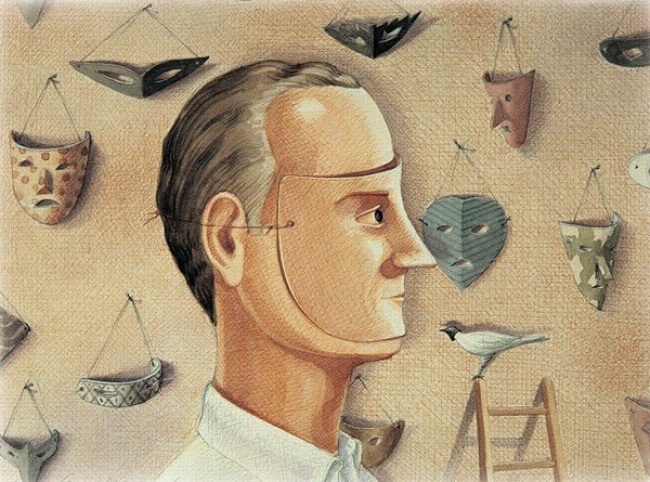 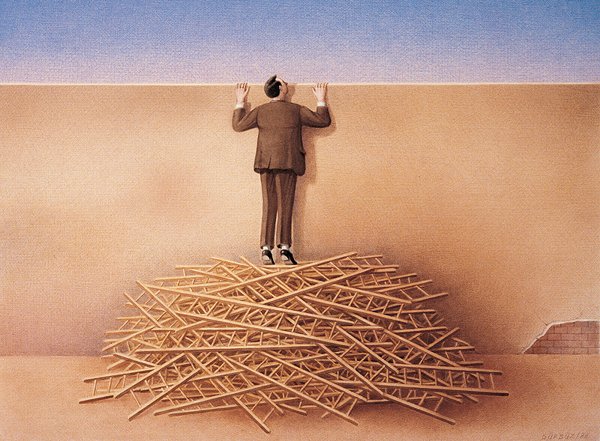 Эта эмоция полезна для меня  в ситуации1СтрахПолезен  для меня  в ситуации:2ГневЭта эмоция полезна для меня  в ситуации:3Эмоции из классарадостиЭта эмоция полезна для меня в ситуации:4Эмоции из классапечалиЭта эмоция полезна для меня в ситуации: